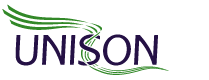 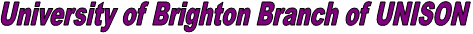 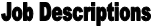 Welfare officerTo ensure that branch officers, UNISON representatives and workplace representatives have regular up to date information about UNISON welfareTo ensure all members of the branch are kept informed of members benefits detailed in the UNISON rulebookTo ensure that members seeking welfare assistance receive a prompt, supportive and effective responseTo liaise, as appropriate with regional and national levels to ensure that UNISON welfare support is provided effectively.If you would like to take on the role described above, please complete the enclosed nomination form.